				Medieninformation nach dem 21. IKB Silvesterlauf Innsbruck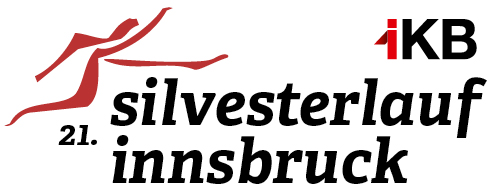 Fotoquelle: TI/ Tobias Haller, Markus PienzWeitere Fotos zum Download unter www.innsbrucklaeuft.com/galerieNeuer Teilnehmerrekord beim 21. IKB Silvesterlauf Innsbruck Anna Hofer und Jasper Ortfeld waren die Schnellsten 20231250 Läuferinnen und Läufer und zahlreiche Zaungäste fanden sich zu Beginn der Silvesternacht vor der Innsbrucker Hofburg ein. Die 21. Auflage fand bei idealen Bedingungen statt. Temperaturen über dem Gefrierpunkt, leichte Föhnlage. Sternenhimmel. Die Sieger heißen Jonas Hoffman und Magdalena Früh.Sie brauchten lange an diesem Abend, bis sie die Startlinie durchlaufen hatten. Rund 1250 Männer und Frauen trafen sich zum 21. IKB Silvesterlauf Innsbruck vor dem Tiroler Landestheater. Kinder und Jugendliche gingen schon um 16.15 Uhr an den Start. Einige darunter in Begleitung ihrer Eltern, ohne Zeitnehmung. Die ersten Erwachsenen waren im Hauptlauf über 5 Kilometer schon nach 15 Minuten im Ziel. „Ein sehr buntes Starterfeld von Jung bis Alt zeigte sich heute in der Altstadt“, freut sich Dieter Hofmann, der organisatorische Leiter, über die gelungene 21. Auflage.Miteinander liefen rund 1.250 Menschen in das neue Jahr darunter viele Kostümierte wie Marienkäfer, Kaminkehrer, Glühwürmchen, Engel, Weihnachtsmänner, … Den Startschuss gaben Thomas Pühringer (IKB Vorstand) und Daniel Pichler (Turnerschaft Innsbruck). Die Sieger des IKB Silvesterlauf Innsbruckes heißen Jaspar Ortfeld (Saarland) – 15:00 Minuten, der Vorjahressieger Hans-Peter Innerhofer (LC Oberpinzgau-Salomon) wurde Zweiter vor Matteo DeRidder (D). Schnellste Dame heute war die Südtirolerin Anna Hofer nach 18:50 Minuten vor der Deutschen Lea Borst und der Südtirolerin Doris Weissteiner. Schnellste Tirolerin: Karin Freitag (LG Decker Itter).  Es waren spannende Finalsprints im Start-/ Zielgelände vor dem Tiroler Landestheater. alle weiteren Ergebnisse unter http://www.innsbrucklaeuft.com/ergebnisse/Alle Läuferinnen und Läufer erhielten eine Medaille aus Lebkuchenteig – gebacken von den Mitarbeiterinnen des Projektes jonas (promente Tirol). Der IKB Silvesterlauf Innsbruck ist der sportliche Höhepunkt in der Innsbruck Silvesternacht und begeistert nun schon seit 21Jahren die Lauffamilie. Organisiert und veranstaltet wird dieser Lauf von der Turnerschaft Innsbruck, Sektion Laufen unter dem Dach von Innsbruck läuft. Heute im Einsatz waren 30 Helferinnen und Helfer. Der nächste Lauf findet am 6. April mit dem März  – TirolMilch Frühlingslauf statt. Weitere Fotos zum Download und die gesammelten Ergebnisse finden Interessierte unter www.innsbrucklaeuft.com Für Medienvertreter bei weiteren FragenOrganisation: Dieter Hofmann, 0676 73 16 914 Kommunikation/ Öffentlichkeitsarbeit: Jane Kathrein, 0699 172 88 596